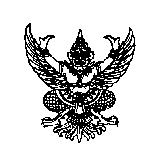 ประกาศเทศบาลตำบลหนองกราดเรื่อง  เทศบัญญัติเทศบาลตำบลหนองกราด  เรื่อง  งบประมาณรายจ่ายประจำปีงบประมาณ พ.ศ. 2555* * * * * * * * * * * * * * *		ด้วยเทศบาลตำบลหนองกราด  อำเภอด่านขุนทด  จังหวัดนครราชสีมา  ได้ส่งร่างเทศบัญญัติเทศบาลตำบลหนองกราด  เรื่อง  งบประมาณรายจ่ายประจำปีงบประมาณ  พ.ศ. 2555  ซึ่งได้รับ         ความเห็นชอบจากสภาเทศบาลตำบลหนองกราด  ในการประชุมสภาเทศบาลตำบลหนองกราด  สมัยสามัญ  สมัยที่สาม  ครั้งที่  3  ประจำปี  พ.ศ. 2554  เมื่อวันที่  26  สิงหาคม  2554  และนายอำเภอด่านขุนทด  ปฏิบัติราชการแทน  ผู้ว่าราชการจังหวัดนครราชสีมา  พิจารณาแล้วเห็นชอบ  ตามหนังสืออำเภอด่านขุนทด  ที่ นม 0037.16/1479  ลงวันที่  28  กันยายน  2554  โดยมีผลบังคับใช้ตั้งแต่วันที่  1  ตุลาคม  2554		เพื่อให้เป็นไปตามระเบียบกระทรวงมหาดไทย  ว่าด้วยวิธีการงบประมาณขององค์กรปกครองส่วนท้องถิ่น พ.ศ. 2541  ข้อ  39		จึงประกาศให้ทราบโดยทั่วกันประกาศ  ณ  วันที่  28  เดือนกันยายน  พ.ศ. 2554(นายพงษ์ศักดิ์  เพียกขุนทด)นายกเทศมนตรีตำบลหนองกราด